      Mark Prairie Historical Society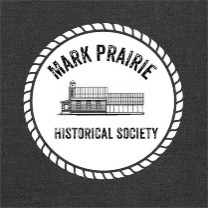 			     7528 S. Mark Rd., Canby, OR 97013EIN: 93-0735114Enclosed is my $20 Dues for 2024Name: _________________________________________________________Email_______________________________Phone______________________Address_______________________________________________________________________________________________________________________Additional Family Members @ $20 each:Name: _________________________ Email: ___________________________Name: _________________________ Email: ___________________________I am also enclosing a donation along with my dues: $______________________Adding a Gift Membership @ $20 each:Name_______________________________Phone________________________Email_______________________Address_______________________________Total Enclosed: $____________________I am interested in volunteering in the following capacity. My interests are: ________________________________________________________________________________________________________________________________________________________________________________________________Mail to: MPHS, 7528 S. Mark Rd., Canby, OR 97013Thank you and welcome to Mark Prairie Historical Societymarkprairiehistoricalsociety.org  info@markprairiehistoricalsociety.orgFacebook: Mark Prairie Historical Society